Kyanovodík a kyanidy – řešeníPracovní list je vhodný pro žáky středních škol, může být využit i na 2. stupni základních škol. Žáci se seznámí jak s pojmem letální dávka, tak i s vlastnostmi kyanovodíku a kyanidů. Pochopí, v čem spočívá otrava těmito jedy.Kyanidová nehoda________________________________________________________Vysvětlete pojem letální dávka.Letální dávka neboli smrtná dávka je míra toxicity látky. Hodnota LD označuje dávku, jejíž podání způsobí určenou smrtnost na vzorku jedinců určitého druhu.Na obrázku je model molekuly kyanovodíku. Napište jeho chemický vzorec a popište jeho vlastnosti.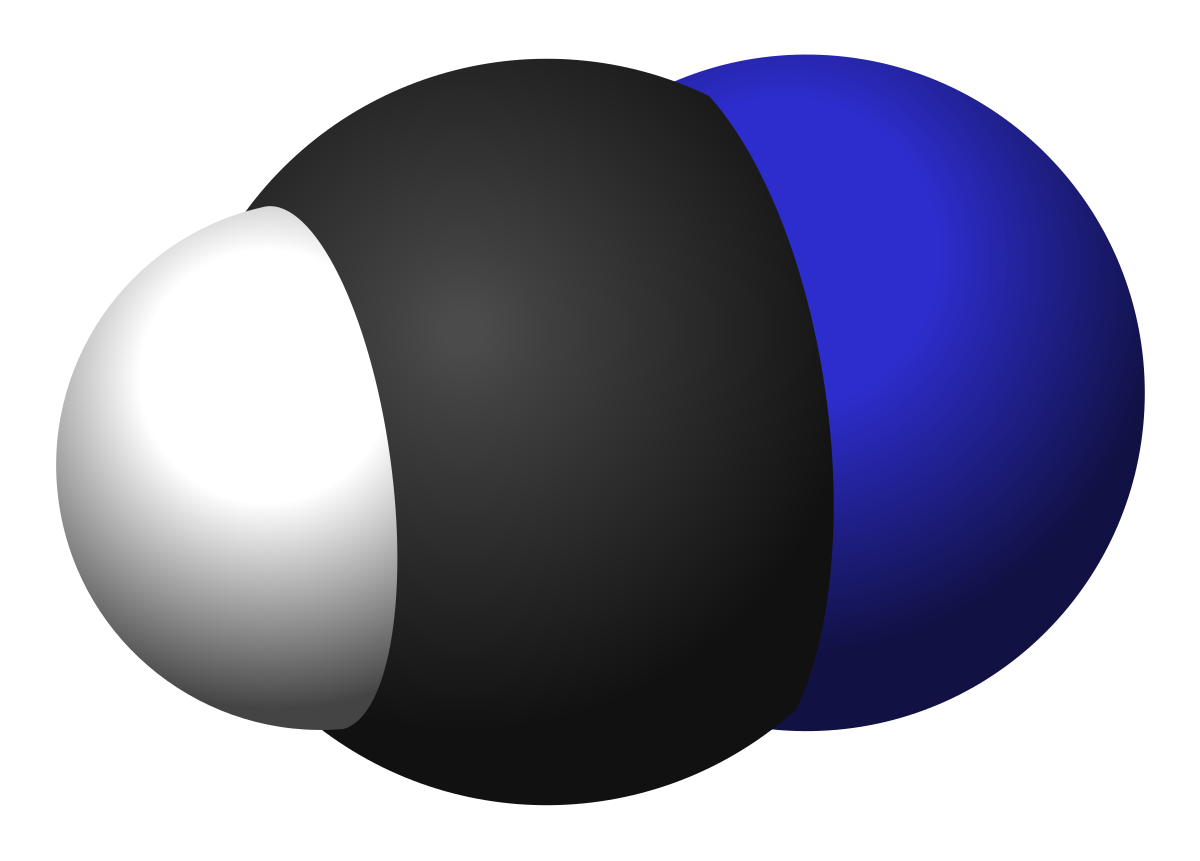 Soubor: Hydrogen-cyanide-3D-vdW.svg. (2022, 19. května). Wikimedia Commons. Získáno 18:20, 10. října 2023 z https://commons.wikimedia.org/w/index.php?title=File:Hydrogen-cyanide-3D-vdW.svg&oldid=657334829.Vzorec kyanovodíku je HCN. Je lehčí než vzduch, jeho vodný roztok je kyselina kyanovodíková. Je to velmi slabá kyselina, zapáchá po hořkých mandlích a je velmi jedovatá.Vysvětlete, v čem spočívá toxický účinek kyanidu draselného.Toxický účinek spočívá v blokování enzymů tkáňového dýchání. Nejdůležitější je inhibice cytochromoxidázy – CN− se váže na přítomné trojmocné železo Fe3+, a tím dojde k blokádě buněčného dýchání. Následkem je dušení, hlavně některých mozkových center. Transport kyslíku v krvi je zachován, protože železo v krevním barvivu hemoglobinu je ve dvojmocné formě (Fe2+).Doplňte pravou stranu reakce kyanidu draselného se vzdušným oxidem uhličitým.2 KCN + CO2 + H2O (vzd.) → K2CO3 + 2 HCN.Co jsem se touto aktivitou naučil(a):………………………………………………………………………………………………………………………………………………………………………………………………………………………………………………………………………………………………………………………………………Autor: Zora Knoppová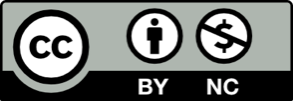 Toto dílo je licencováno pod licencí Creative Commons [CC BY-NC 4.0]. Licenční podmínky navštivte na adrese [https://creativecommons.org/choose/?lang=cs].